Техническая механикаГруппа 29-ТЭЗадание на 14 мая 2020 г.Раздел № 5 «Детали машин»Повторение изученного материала. Для каких целей используются в машиностроении соединения?Достоинства и недостатки неразъемных соединений?Достоинства и недостатки разъемных соединений?Новый материал. Тема 5.2. «Передачи вращательного движения»Классификация передач.Фрикционные передачи.Ременные и цепные передачи.Достоинства и недостатки, область применения.Зубчатые передачи.Учебник «Техническая механика» Вереина Л.И. стр. 136 - 140Подготовить конспект. Используйте социальные сети для связи с преподавателем. 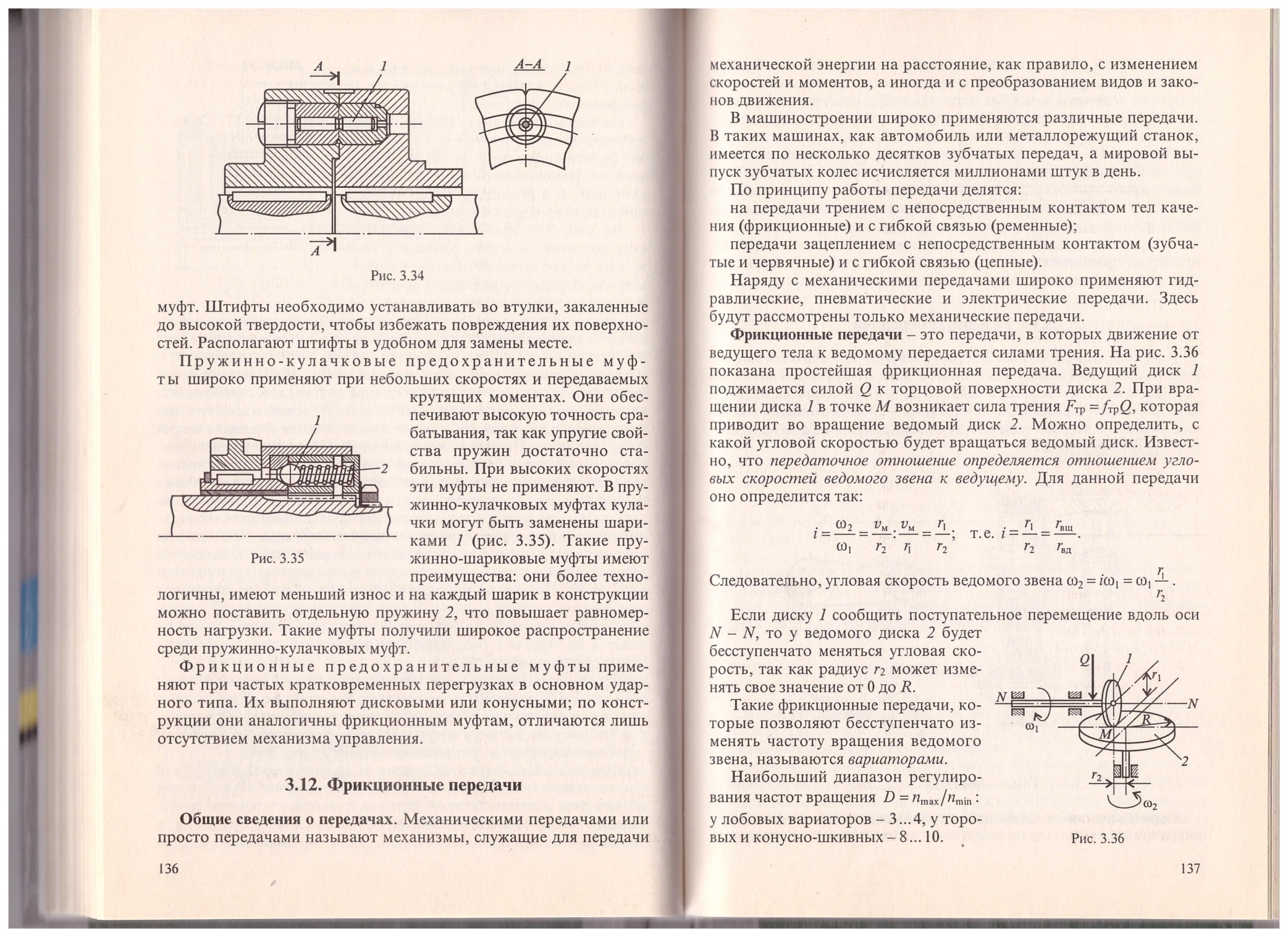 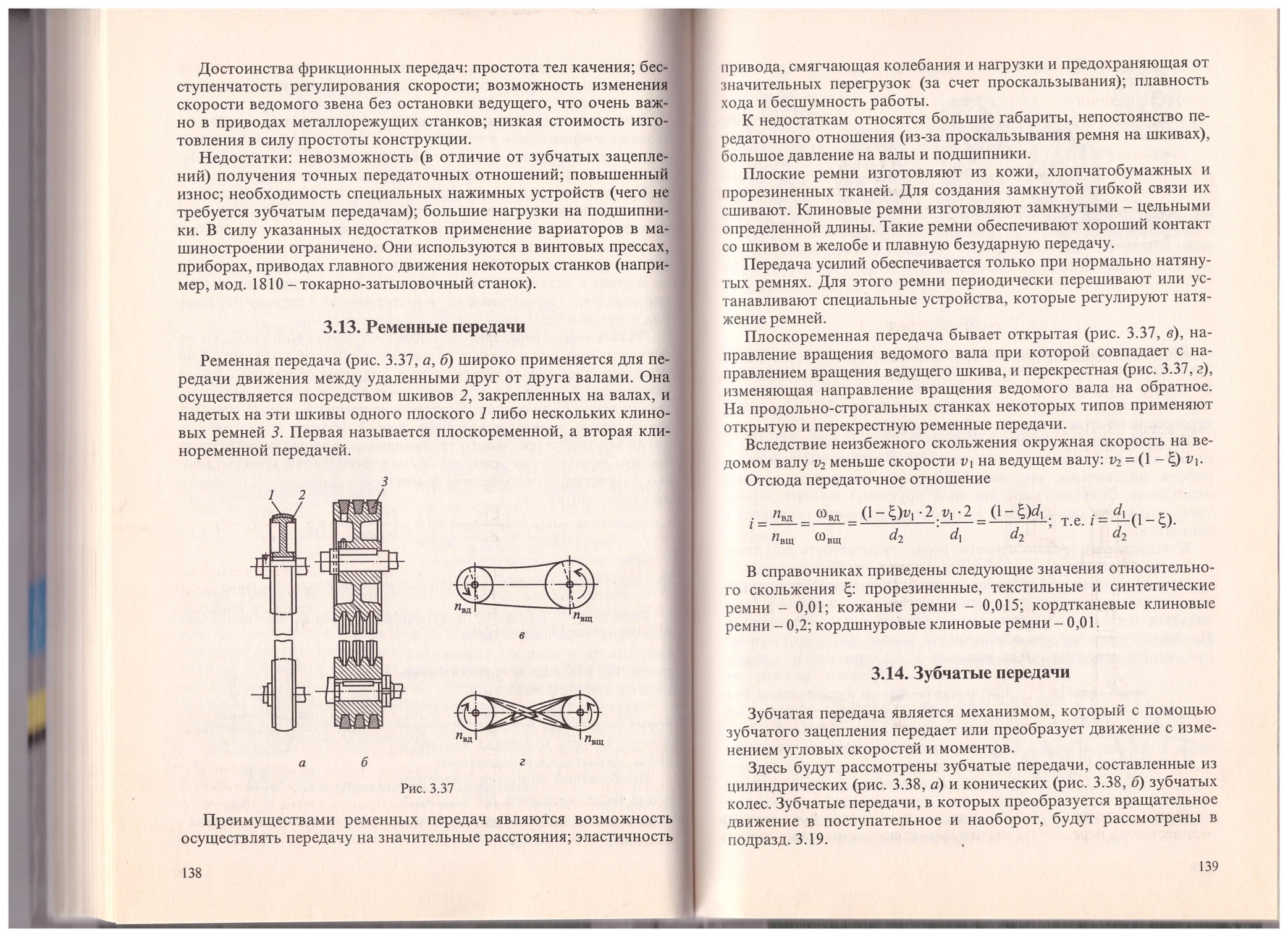 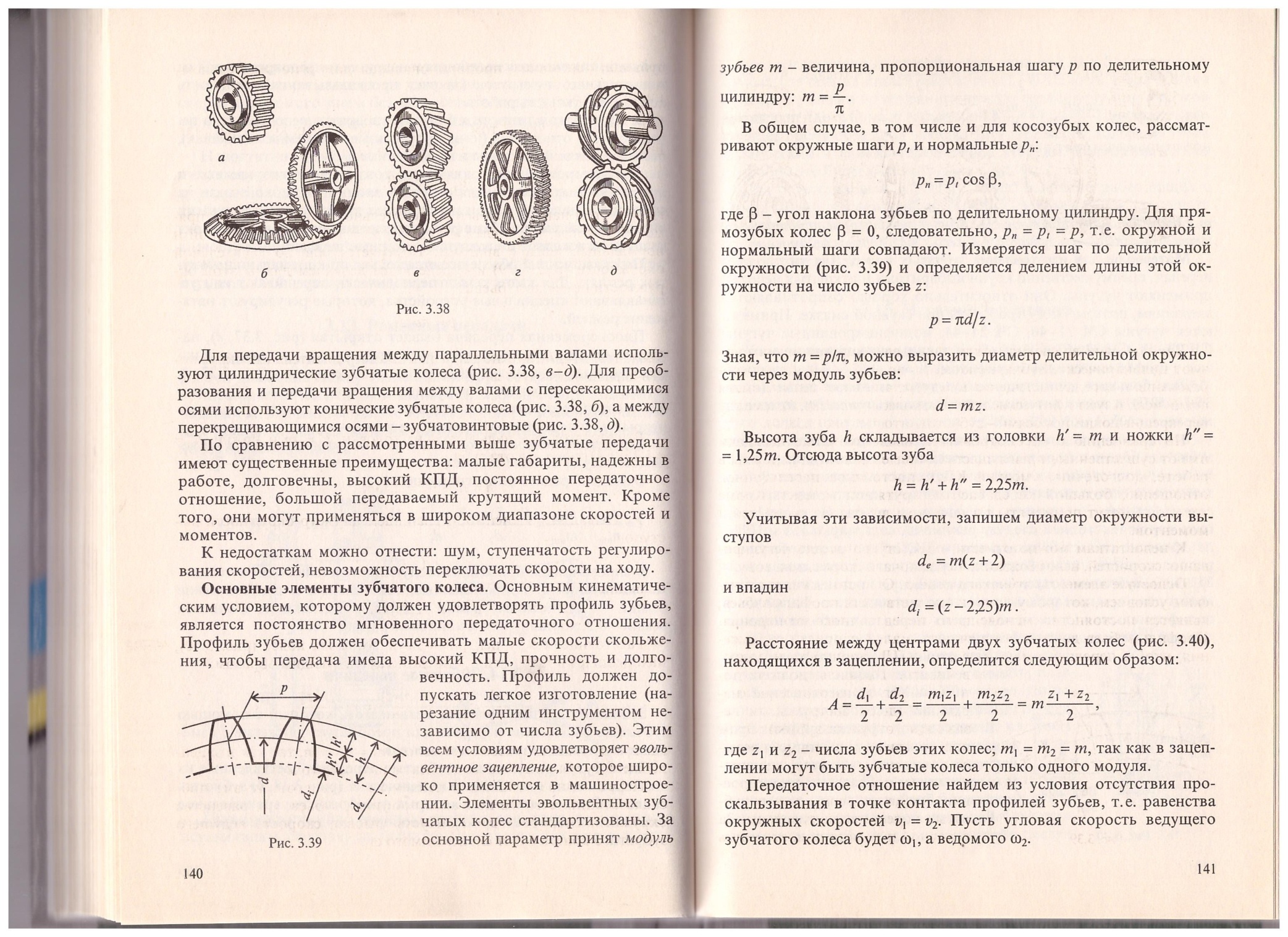 